1ZÁKLADNÁ ŠKOLA, Kulíškova 8, 821 08  BratislavaSpráva o výsledkoch hospodárenia za rok 2022Bratislava, 31. 05. 20232Základná škola Kulíškova 8 v Bratislave, je rozpočtová organizácia, ktorá je od 1.januára 1997 právnym subjektovm..V školskom roku 2022/2023 k 15. septembru 2022 mala školaZriaďovateľom je Mestská časť Bratislava – Ružinov, Mierová ul. č. 21, Bratislava.Osobitosťou školy je výber školského vzdelávacieho programu – zameraného na športa pracovné zručnosti, jazykové vedomosti, informatiku, odstraňovanie špecifických porúch reči, porúch učenia. Okrem jazykov kladieme dôraz aj na šport a preto už od prvého ročníka máme zavedený nový predmet a to je Tenis a od piateho ročníka máme zriadenú športovú triedu. V rámci krúžkov sme otvorili športový krúžok zameraný na florbal a v školskom roku 2022/2023 aj atletický krúžok.V rámci školskej integrácie sa venujeme aj žiakom s poruchami učenia – dyslexia, dyskalkúlia, dysgrafia, dysortografia a poruchy reči. Na škole pracuje inklusívny tím – ŠŠP(školský špeciálny pedagóg), ŠP(školský psychológ), a ŠL(školský logopéd). Národný projekt: Pomáhajúce profesie v edukácii detí a žiakov II. významne podporuje pozitívne zmeny v inkluzívnom vzdelávaní priamo v školskom prostredí prostredníctvom edukačnej podpory zo strany asistentov učiteľa pre deti a žiakov so zdravotným znevýhodnením (AU) a členov inkluzívnych tímov. Aj naša škola vďaka národnému projektu:„ Pomáhajúce profesie v edukácii detí a žiakov II.“ vytvorila podmienky pre vznik Inkluzívneho tímu, ktorý je nápomocný nie len samotným žiakom, ale aj rodičom. Inkluzívny tím zložený zo školského špeciálneho pedagóga, sociálneho pedagógaa asistentov učiteľa poskytuje odbornú a kompenzačnú pomoc žiakom, rodičom a učiteľom. Tím poskytuje oveľa lepšie príležitosti vo vzdelávaní žiakom so špecifikami a zároveň skvalitňuje vzdelávanie aj ostatných žiakov našej školy. Každý žiak má právo na vzdelanie, no ak chceme každému žiakovi poskytovať kvalitné vzdelávanie, je potrebné mať vytvorené podmienky materiálne aj personálne. Aby sme túto zmenu dokázali zvládnuť čo najlepšie, snažíme sa poskytnúť podporu pre žiakov v triedach, učiteľov aj vychovávateľov aj formou personálneho posilnenia. Žiakov vedieme k osvojovaniu si základných princípov efektívnej komunikácie, aby rešpektovali druhých, vážili si samých seba a naučili sa kultivovaným spôsobom vyjadriť svoj názor a aby rešpektovali svoje okolie a ochraňovali ho.Škola má dlhoročnú tradíciu. Vznikla v roku 1952, takže škola oslávila 70 výročie svojej existencie. Povodne 14 triedna škola s odbornými učebňami má teraz 18 tried. Priestorovo a účelovo je plne využitá.V školskom roku 2017/2018 sa v zrekonštruovaných priestoroch služobného bytu začal vyučovať predmet Technická výchova – ekonomika domácnosti. Priestor je využitý aj na rozvoj manuálnych a technických zručností v predmetoch Práca s materiálom a tvorivé činnosti vo výchovných predmetoch.V roku 2017 bolo zrealizované zateplenie celej budovy školy. Ďalej boli vymenené okná v priestoroch šatní ako aj v priestoroch školskej jedálne.V roku 2018 bola realizovaná oprava-sanácia vstupnej plochy do budovy školy, oprava podlahy v tanečnej miestnosti, ako aj oprava - sanácia oplotenia areálu školy v časti A.V roku 2019 bola zo strany zriaďovateľa - z MÚ Ružinov investovaná veľká finančná čiastka na rekonštrukciu našej školskej jedálne, kde boli zakúpené nové elektrospotrebiče (Plynový varný kotol, Škrabka na zemiaky s lapačom šupiek, Plynový sporák3s podstavcom, Konvektomat) a boli dokončené práce na oprave-sanácie oplotenia areáluvymenená sieť na multifunkčnom ihrisku.V roku 2021 boli realizované maliarske práce v školskej jedálni-kuchyni, bola vykonaná revízia plastových okien a čistenie kanalizácie v okolí našej školy.Budova školy sa skladá z dvoch častí, k budove patrí obnovený, zrevitalizovaný športový areál, tenisový dvorec, oddychové parkové plochy. Súčasťou školy je školský klub detí a školská jedáleň. Školský klub detí zabezpečuje činnosť v popoludňajších hodinách vo vyučovacích priestoroch – v triedach.Areál je vysadený zeleňou, ktorá je pravidelne udržiavaná a nachádza sa tu príjemné posedenie pod čerešňou, ktoré počas teplých dní využívame na vyučovanie v prírode. Škola poskytuje základné vzdelanie, zabezpečuje rozumovú výchovu v zmysle vedeckého poznania, v súlade so zásadami vlastenectva, humanity, demokracie. Poskytuje mravnú, estetickú, pracovnú, zdravotnú, telesnú výchovu, vyučovanie anglického, nemeckého a ruského jazyka, informatickú vzdelanosť. Plní štátny vzdelávací program.ZŠ sa každoročne zapája do rôznych projektov. V roku 2019 bol realizovaný veľký projekt: “Zdravie na tanieri“ financovaný z MŠVVaŠ v rámci ktorého bol zakúpený aj interaktívny dotykový display a programové vybavenie pre zlepšenie a zvýšenie kvality vyučovania jednotlivých predmetov, Grant Nadácie Poštovej banky(mobilné záhradky kde deti vysádzali a pestovali niektoré druhy zeleniny), Grant od Nadácie PONTIS „Revitalizácia školského areálu“- na obnovu nášho areálu školy a Grant Nadácie BVS – Bratislavskávodárenská spoločnosť- učme  sa o vode.V roku	2020	bol	zrealizovaný	projekt	Nadácie	Volkswagen-Grant	zameraný	nazhotovenie veľkej drevenej informačnej tabule o chránených rastlinách umiestnenej v areály našej školy, ktorá slúži ako učebná pomôcka pre žiakov pri predmete „Prírodopis“. V roku 2021 boli zrealizované projekty od Nadácie Orange –„deti potrebujú cítiť našu pomoc a projekt od Nadácie PONTIS-fond Slovenských elektrární „Pomocná ruka“. Cieľom týchto projektov bolo prihovoriť sa deťom , aby zdieľali svoje pocity, zážitky alebo naopak trápenia, ale aj pozitívne skúsenosti, ako si poradili so situáciou, keď museli byť kvôli korona kríze len dištančne vzdelávané, odkázané len na komunikáciu cez telefóny, sociálne siete...Cieľom projektu bolo ukázať žiakom že život prináša rôzne situácie, ktoré musí človek zvládnuť a je dobré, ak je na niektoré situácie vopred pripravený a informovaný aspoň čiastočne, aby poznal prostriedky a nástroje, ktoré mu pomôžu náročnosť zložitého obdobia ľahšie prekonať. Prínosom v tomto období pre žiakov bola:-prevencia pred problémami s duševným zdravím, návrat k duševnej pohode a harmóniidetí,-motivácie na voľnočasové aktivity, ktorými sa deti vyhnú stresu a smútku a nájdu v nich zábavu, poučenie aj zabudnú na trápenia,-dôležitosť komunikácie v živote dieťaťa, potreba byť vypočutý, ale aj naučiť sa počúvať druhého,-informácia o terapiách, ktorými disponuje moderná psychológia či psychiatria, aby si človek zachoval duševné zdravie v každom veku – art terapia, kani terapia, felinoterapia, muzikoterapia, ručné práce, čítanie kníh a bol aj vytvorený pocitový chodník pre žiakov v areáli školy(v priestore tenisového kurtu).Na II. stupni máme športové triedy od roku 1960. Škola je fakultná škola pre PdFUK, na základe toho na našej škole praxujú každoročne študenti PdF UK – budúci pedagógovia. V roku 2022 sa nám podarilo zrekonštruovať priestory šatní, kde boli umiestnené nové kovové boxové šatníkové skrinky pre žiakov s lavičkami. V roku 2022 boli zrealizované projekty od Nadácie Orange v sume 1 200,-€ pod názvom “Osvetou proti kybernetike“ a4od Nadácie SPP v sume 1 440.- € pod názvom „ Kritické myslenie a biodiverzia“ a od Nadácie PONTIS v sume 600.-€ pod názvom „Denník mladého ekológa.Plnenie ukazovateľov plánu práce a rozpočtu (tab.č.3)A. Plán práceStav zamestnancov k 31.12.2022- priemerný prepočítaný evidenčný stav	47,42- fyzický počet osôb :	50(48+2-MPC projekt)z toho:	pedagogickí zamestnanci	29odborní zamestnanci	2nepedagogickí zamestnanci	7(7+z toho 3 os.½ úväzok)ŠKD	7ŠJ	5---------------------------------------------------------------------------------------------------------------Čerpanie mzdových prostriedkov (ZŠ,ŠKD,ŠJ)V roku 2022 sme čerpali mzdové prostriedky nasledovne:Na tarifné platy :Upravený rozpočet k 31.12.2022 - 573 442,00 € a čerpali sme 593 450,78 €,z toho MPC-projekt = 37 679,65 €, po odpočítaní sme čerpali sumu 555 771,13 €j.96,92 %z upraveného rozpočtu. Na príplatky :Upravený rozpočet k 31.12. 2022 - 50 300,00 € a čerpali sme 56 141,02 € , z toho MPC-projekt = 251,01 € t.j.116,60 % z upraveného rozpočtuz toho na osobné príplatky – upravený rozpočet bol 16 600,00 € a čerpali sme 17 137,13 €, t. j. 103,23 % z upraveného rozpočtuOdmeny :Upravený rozpočet k 31.12. 2022 – 20 748,00 € a čerpali sme 84 861,65 €, t.j.409,00 % z upraveného rozpočtu. Vyplatené boli mimoriadne odmeny na konci roka, odmeny za vedenie krúžkov zo vzdelávacích poukazov, odmeny v rámci projektu MPC, odmeny za pedagogickú prax budúcich pedagógov z PF UK, ako aj jubilejné odmeny(60r.-1 zamestnanec  v sume 1 615,50-€)Mzdové náklady za rok 2022 predstavujú spolu 734 453,45 €, t. j. 112,72 % z upraveného rozpočtu 644 490,00 €.Priemerná mzda na zamestnanca na ZŠ činila 1 290,69 €.(viď.tab.ZŠ3) Na dohody boli v roku 2022 čerpané finančné prostriedky v celkovej sume 400,00 €( VZP-odmena za krúžok).5Plnenie ukazovateľov rozpočtu (tab. č. 1)PríjmyCelkové plnenie príjmov v roku 2022 - 59 863,26 € 212 – príjmy z prenajatých priestorov - plnenie 3 454,50 €Finančné prostriedky boli získané prenájmom telocvične a učební.223 – poplatky a platby z predaja a služieb – plnenie 55 918,30 € z toho:Dary – vo výške 0,00 € a to: dar od BONI FRUCTI za odber ovocia ŠJ v sume 0,00 €Granty: – vo výške 3240,00 € a to: Grant Nadácie Orange 1200,00 € („Osvetou proti kybernetike“) + Grant Nadácie SPP 1440,00 € (Kritické myslenie a biodiverzia“) + Nadácia PONTIS 600,00 € („Denník mladého ekológa)VýdavkyZákladná škola: (ZŠ,ŠKD,ŠJ)Škola hospodárne a účelne vynakladala pridelené finančné prostriedky na zabezpečenie------------------------------------------------------------------------------------------------------------------Základná školaUpravený rozpočet  - 811 352,00 €Kategória 61X – Mzdy, platy a ostatné osobné vyrovnaniaPoložka 631 celkom - cestovnéČerpanie bolo vo výške - 41,00 €Položka  632  celkom  –  energie,  vodné,  stočné,  zrážková  voda,  telefóny,  poštovnéZ toho položky:položka 632001 – TÚV, elektrická energia,Čerpanie –  27 014,73 € z toho:Preplatky za TÚV z roku 2021 –	490,46 €8položka 632002– vodné, stočné, zrážková voda Čerpanie – 2 394,56 €položka 632003 – telefóny, poštovné poplatky Čerpanie – 1 245,93 €Položka 632004 – virtuálna  knižnica,	prístup na doménu.skČerpanie –	1 288,43 € (z toho 299,00 €(VZP)-prístup do databázy ALFFinančné prostriedky boli vynaložené najmä na :nákup nových PC, klávesníc a monitorov do počítačovej učebne, nákup dataprojektorov a plátien, šatníkové skrinky, šatníkové lavičky, nábytok do tried, nákup športových potrieb, nákup regálov do knižnice, nákup školských tabúľ, kancelárske potreby a materiál, školské tlačivá, čistiace prostriedky, materiál na údržbu, učebnice pre 1.stupeň a 2. stupeň a učebnice cudzích jazykov, iné učebné pomôcky , materiál pre výchovu a vyučovanie, licencie, ochranné pracovné oblečenie, vybavenie lekárničiek.program TRIMEL údržba  softvéru, maliarske práce a rekonštrukčné práce v šatniachOstatné finančné prostriedky boli vynaložené na:9Tvorba SF v sume 6 035,44 €, rekreačné príspevky v sume 2 647,36 €, ŠvP- Škola v prírode pre žiakov 1.stupňa v celkovej sume 0,00 €, na školenie v sume 100,00 €, úhradu za služby dodávateľským spôsobom v sume 5 918,97 € (spracovanie miezd , údržba výpočtovej techniky, BOZP, remeselné služby, revízie, ochrana osobných údajov,tlačiarenské služby, OLO v sume 724,98 €, pranie a čistenie, ochrana objektu v sume 651,19 €, poplatky banke v sume 1 253,81 €, stravovanie zamestnancov ZŠ v sume 4 982,17 €, na poistenie budovy a majetku školy v sume 2 263,16 € , AG testy v sume 0,00 €, OON- v sume 400,00 €.Kategória 640 – Bežné transfery – odchodné, nemocenské dávky Čerpanie – 6 687,52 € :Kategória 710 – obstarávanie kapitálových aktív Čerpanie – 8 921,50 € ( čističky ovzdušia v počte 2 ks)------------------------------------------------------------------------------------------------------------------Kategória 61X – Mzdy, platy a ostatné osobné vyrovnania10Položka 632 celkom – energie, vodné, stočné, komunikácieFinančné prostriedky v tejto položke boli vynaložené na úhradu elektrickej a tepelnej energie a zrážkovej vody.Položka 633 celkom - materiála kancelárske potreby, učebné pomôcky ako aj dekoračný materiál, dezinfekčné a čistiace prostriedky.Položka 637 celkom – služby, školenia, semináre, stravovanie, prídel do SFFinančné prostriedky boli vynaložené najmä na úhradu za remeselné služby, odvoz OLO, na stravovanie zamestnancov, na tvorbu sociálneho fondu a rekreačné príspevky.Kategória 64X – Bežné transfery – odchodné, nemocenské dávkyFinančné prostriedky boli čerpané na nemocenské dávky- na náhradu mzdy za prvých 10 dní .-------------------------------------------------------------------------------------------------------------------Školská jedáleňSchválený rozpočet na rok 2022 - 91 308,00 € Upravený rozpočet na rok 2022 – 143 025,00 €Čerpanie za rok 2022 – 148 732,52 € v tom mimorozpočtové zdroje:Dary – spolu  117,00 € z toho:od BSK – dotácia na stravu iných stravníkov- zo SPŠD Kvačalová v sume 117,00 € finančný dar od firmy BONI FRUCTI vo výške 0,00 €Kategória 61X – Mzdy, platy a ostatné osobné vyrovnania Upravený rozpočet – 57 964,00 €Čerpanie  –	51 524,49 € z toho:tarifné platy –  35 809,23 €odmeny –5 550,00 € z toho ( jubilejné-50r.+ 60r. = 0,00 €)11Kategória 62X – PoistnéUpravený rozpočet – 19 250,00 €Čerpanie –	17 411,43€Z toho RZ ZP za ZĽ za r.2021 v sume 0,00 €Kategória 63X – cestovné, tovary, energie, materiál, potraviny, služby Upravený rozpočet – 64 576,00 €Čerpanie –	78 569,07 € v tom:Dary, BSK -	117,00  € (za tieto finančné prostriedky boli zakúpené nerezovéhrnce a príbory do ŠJ.)Položka 632 celkom– TÚV, elektrická energia, plyn, vodné, stočné, komunikácieOstatné finančné prostriedky boli vynaložené najmä na : kancelárske potreby, čistiace prostriedky, dezinfekčné prostriedky, ochranné pracovné oblečenie, vybavenie lekárničky)Položka 635 celkom - údržbaUpravený rozpočet – 3 072,00 €12Ostatné finančné prostriedky boli vynaložené na: užívanie programu ŠJ4-strava žiakov a zamestnancov a na údržbu stravovacích zariadení (oprava plynového kotla, konvektomatu a umývačky riadu).Položka 637 celkom – služby, školenia, stravovanie, prídel do SF, revízie Upravený rozpočet - 4 424,00 €Finančné prostriedky boli vynaložené najmä na, deratizáciu a dezinsekciu, OLO, stravovanie zamestnancov, tvorbu sociálneho fondu , revíziu komínu a plynových zariadení, revíziu dymovodov, kalibráciu a ciachovanie váh, remeselné služby, odvoz kuchynského odpadu, pranie a čistenie.Kategória 64X – Bežné transfery – odchodné, nemocenské dávkyFinančné prostriedky boli čerpané na náhradu mzdy počas PN za prvých 10 dní.Kategória 710 – obstarávanie kapitálových aktív Čerpanie – 0,00 €Hmotná núdzaDotácia na hmotnú núdzu – 0,00 €Dotácia bola čerpaná na stravné vo výške 0,00 € na jedného žiaka.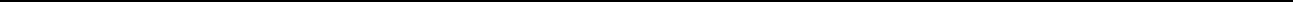 -------------------------------------------------------------------------------------------------------------------Fa z minulého obdobia 12/2022 a nevyfakturované dodávky ŠJ12/2022(účet 321 900) boli  v sume	=	411,07 €B PohľadávkyK 31.12.2022 škola nemala žiadne pohľadávky.K 31.12.2022 neboli evidované žiadne neuhradené faktúry s termínom splatnosti k 31.12.2022.Sociálny fond sme čerpali podľa schváleného rozpočtu14B. Účty organizácieStav na účtoch k 31.12.2022Zúčtovanie finančných vzťahov so zriaďovateľom za rok 2022Počet žiakov:299Žiaci 1.stupeň143Žiaci 2. Stupeň156Počet tried:18 z toho 1. st. =92. st. =9školy.V roku 2020 bolazo strany zriaďovateľa–z MÚ Ružinov kompletnezo strany zriaďovateľa–z MÚ Ružinov kompletnezrekonštruovanátelocvičňa,   kedybolivymenené   okná,   zrekonštruovaná   parketová   podlahavymenené   okná,   zrekonštruovaná   parketová   podlahaa elektroinštalácia,ako  ajvýmena  športového  náradia  (športovérebriny,  kruhy)Rozpočet príjmov ŚJ33 000,00 €Rozpočet príjmov ŠKD26 000,00 €Rozpočet ZŚ-PVŠS2 760,00 €223002 Poplatky za ŠKD – plnenie223002 Poplatky za ŠKD – plnenie23 580,15 €223001 Za stravné – plnenie223001 Za stravné – plnenie32 338,15 €Úroky z domácich úverov a vkladov – plnenieÚroky z domácich úverov a vkladov – plnenie0,00 €Ostatné príjmy  -Ostatné príjmy  -292  Z dobropisov minulých období – plnenie292  Z dobropisov minulých období – plnenie490,46 €Dobropis za energie za rok 2021 vo výškeDobropis za energie za rok 2021 vo výške490,46 €Vratky z RZ ZP za rok 2021Vratky z RZ ZP za rok 20210,00 €(za zamestnávateľa-PVŠS-ZĽ(za zamestnávateľa-PVŠS-ZĽVratky RZ ZP za rok 2020 –ORIG.ZĽ.Vratky RZ ZP za rok 2020 –ORIG.ZĽ.0,00 €Vratky z RZ ZP za rok 2021Vratky z RZ ZP za rok 20210,00 €(za zamestnávateľa-PVŠS+ORIG)(za zamestnávateľa-PVŠS+ORIG)311 – Dary, Granty, od BSK311 – Dary, Granty, od BSK3 357,00 €z toho dotácia od subjektu verejnej správy :z toho dotácia od subjektu verejnej správy :Dotácia od BSK(pre ŠJ)Dotácia od BSK(pre ŠJ)117,00 €Granty pre ZŠ3 240,00 €SPOLU Dary a Granty príjmy-celé(ZŠ+ŠJ)3 357,00 €SPOLU Dary a Granty príjmy(ZŠ)3 240,00 €SPOLU Dary, Granty, od BSK čerpanie3 357,00 €prevádzky školy.Schválený rozpočet na rok 2022–   913 414,00 €Upravený rozpočet na rok 2022–  1 131 907,00 €Čerpanie za rok 2022 –1 280 050,32 €6Z toho spolu(ZŠ,ŠKD,ŠJ)Z toho spolu(ZŠ,ŠKD,ŠJ)Z toho spolu(ZŠ,ŠKD,ŠJ)Normatívne + Nenormatívne zdroje:Normatívne + Nenormatívne zdroje:Normatívne + Nenormatívne zdroje:Vzdelávacie poukazy –Vzdelávacie poukazy –5 856,00 €Asistent učiteľa –24 756,00 €Asistent učiteľa financ. z rezervyAsistent učiteľa financ. z rezervyAsistent učiteľa financ. z rezervyzriaďovateľa. -0,00€Sociálne znev. prostr.(SZP) –Sociálne znev. prostr.(SZP) –Sociálne znev. prostr.(SZP) –0,00 €Učebnice -5 463,00 €Plán obnovy-učebnice cudzích jazykovPlán obnovy-učebnice cudzích jazykovPlán obnovy-učebnice cudzích jazykov4 594,00 €Príspevok na VVLK -Príspevok na VVLK -Príspevok na VVLK -0,00 €Príspevok na ŠvP-0,00 €Odchodné –2 287,00 €PVŠS-Osobné nákladyPVŠS-Osobné nákladyPVŠS-Osobné náklady524 372,00 €Z rezervy zriaďovateľa-dofinancovanieZ rezervy zriaďovateľa-dofinancovanieZ rezervy zriaďovateľa-dofinancovanieON-PVŠS-73 300,00 €PVŠS –ON-Odmena RŠPVŠS –ON-Odmena RŠPVŠS –ON-Odmena RŠ4 000,00 €Spolu ON na PVŠS -Spolu ON na PVŠS -Spolu ON na PVŠS -601 672,00 €PVŠS – Prevádzkové náklady(PN)PVŠS – Prevádzkové náklady(PN)PVŠS – Prevádzkové náklady(PN)78 402,00 €Z rezervy zriaďovateľa-dofinancovanieZ rezervy zriaďovateľa-dofinancovanieZ rezervy zriaďovateľa-dofinancovaniePN-PVŠS-15 562,00 €Spolu PN na PVŠS -Spolu PN na PVŠS -Spolu PN na PVŠS -93 964,00 €Originálky(ŠKD+ŠJ)-Osobné nákladyOriginálky(ŠKD+ŠJ)-Osobné nákladyOriginálky(ŠKD+ŠJ)-Osobné náklady220 740,00 €Z rezervy zriaďovateľa-dofinancovanieZ rezervy zriaďovateľa-dofinancovanieZ rezervy zriaďovateľa-dofinancovanie8 100,00 €Spolu ON na OriginálkySpolu ON na OriginálkySpolu ON na Originálky228 840,00 €Originálky (ŠKD+ŠJ)-Prevádzkové nákladyOriginálky (ŠKD+ŠJ)-Prevádzkové nákladyOriginálky (ŠKD+ŠJ)-Prevádzkové náklady33 933,00 €Spolu PN na OriginálkySpolu PN na OriginálkySpolu PN na Originálky33 933,00 €Dotácia z údržby MÚDotácia z údržby MÚDotácia z údržby MÚ18 811,00 €Deň učiteľov z (MÚ)0,00 €Preplatky za energie –Preplatky za energie –Preplatky za energie –490,46 €Vratky zo ZP za rok 2021Vratky zo ZP za rok 2021Vratky zo ZP za rok 20210,00 €Príjmy z prenájmu –Príjmy z prenájmu –Príjmy z prenájmu –3 454,50 €Nevyčerpané prostr.z r.2021(PVŠS)Nevyčerpané prostr.z r.2021(PVŠS)Nevyčerpané prostr.z r.2021(PVŠS)26 713,37 €Dotácia od BSK(ŠJ) -Dotácia od BSK(ŠJ) -Dotácia od BSK(ŠJ) -117,00 €Granty –3 240,00 €Prax študentov PdF UKPrax študentov PdF UKPrax študentov PdF UK1 424,42 €( odmeny , odvody,admin. činnosť )admin. činnosť )Upravený rozpočet 2022  –Upravený rozpočet 2022  –467 220,00€Čerpanie celkom za rok 2022 –Čerpanie celkom za rok 2022 –575 350,82€ z toho:€ z toho:-tarifný plat462 491,70€€-príplatky42 603,47€€-odmeny70 255,65€€V tejto kategórii boli vyplatené finančné prostriedky aj za:V tejto kategórii boli vyplatené finančné prostriedky aj za:V tejto kategórii boli vyplatené finančné prostriedky aj za:Asistenta učiteľa –Asistenta učiteľa –18 348,00 €18 348,00 €18 348,00 €7Asistenta učiteľa z rezervy MČ-Asistenta učiteľa z rezervy MČ-Asistenta učiteľa z rezervy MČ-Asistenta učiteľa z rezervy MČ-0,00 €Za vzdelávacie poukazy – odmenyZa vzdelávacie poukazy – odmenyZa vzdelávacie poukazy – odmenyZa vzdelávacie poukazy – odmeny1 210,00 €Z prostriedkov MČ – 0,00 € -  odmena  ku Dňu učiteľovZ prostriedkov MČ – 0,00 € -  odmena  ku Dňu učiteľovZ prostriedkov MČ – 0,00 € -  odmena  ku Dňu učiteľovZ prostriedkov MČ – 0,00 € -  odmena  ku Dňu učiteľovZ prostriedkov MČ – 0,00 € -  odmena  ku Dňu učiteľovOdmeny za voľby vo volebnej komisii z MČ-Odmeny za voľby vo volebnej komisii z MČ-Odmeny za voľby vo volebnej komisii z MČ-Odmeny za voľby vo volebnej komisii z MČ-0,00 €Od PdF UK prax študentov  –Od PdF UK prax študentov  –Od PdF UK prax študentov  –Od PdF UK prax študentov  –637,00 €Jubilejné odmeny(50r+60r.) –Jubilejné odmeny(50r+60r.) –Jubilejné odmeny(50r+60r.) –Jubilejné odmeny(50r+60r.) –1 615,50 €MPC-Projekt AU+ŠPMPC-Projekt AU+ŠPMPC-Projekt AU+ŠP–36 436,86 €Kategória 62X – PoistnéKategória 62X – PoistnéUpravený rozpočet  -Upravený rozpočet  -Upravený rozpočet  -146 240,00 €Čerpanie celkom vo výške –Čerpanie celkom vo výške –Čerpanie celkom vo výške –196 172,61 € z toho:Asistent učiteľa –Asistent učiteľa –Asistent učiteľa –6 408,00 €Asistent učiteľa –  z rezervy MČAsistent učiteľa –  z rezervy MČAsistent učiteľa –  z rezervy MČAsistent učiteľa –  z rezervy MČ0,00 €Od PF UK prax študentov –Od PF UK prax študentov –Od PF UK prax študentov –223,00 €Odvody z odmien Deň učiteľov –Odvody z odmien Deň učiteľov –Odvody z odmien Deň učiteľov –Odvody z odmien Deň učiteľov –0,00 €MPC-Projekt AU+ŠP -MPC-Projekt AU+ŠP -MPC-Projekt AU+ŠP -12 733,54 €Kategória 63X – cestovné, tovary, energie, materiál, službyKategória 63X – cestovné, tovary, energie, materiál, službyKategória 63X – cestovné, tovary, energie, materiál, službyKategória 63X – cestovné, tovary, energie, materiál, službyKategória 63X – cestovné, tovary, energie, materiál, službyUpravený rozpočet -Upravený rozpočet -Upravený rozpočet -180 783,00 €Čerpanie bolo vo výške –Čerpanie bolo vo výške –Čerpanie bolo vo výške –189 248,11€z toho položky:„111“-učebnice,VZP,energie,materiál,služby--„111“-učebnice,VZP,energie,materiál,služby--69 427,68 €69 427,68 €„41“- údržba, Rekreačné príspevky–11 274,76 €11 274,76 €„11UA“-učebnice, tabule,energie,uč.pomôcky„11UA“-učebnice, tabule,energie,uč.pomôckyvýpoč.tech.,šport.potr.,inter.vybav. --výpoč.tech.,šport.potr.,inter.vybav. --69 753,79 €69 753,79 €(Dotácie na Ukrajinu)„1P01a1P02“ – učebnice cudzích jazykov--4 593,55 €4 593,55 €„72g“ z prenájmu-inter.vybavenie a výp.tech.--„72g“ z prenájmu-inter.vybavenie a výp.tech.--3 454,50 €3 454,50 €„72a+72c“-Dary a Granty-učeb.pomôcky--3 240,00 €3 240,00 €MPC projekt- výpočtová technika--300,00 €300,00 €„131L“-nevyčerp.prostr.z roku 2021--26 713,37 €26 713,37 €(interiérové vybavenie)(preplatok energie TÚV)--490,46 €490,46 €S p o l u:189 248,11 €poplatky, virtuálna knižnica, prístup na doménu...poplatky, virtuálna knižnica, prístup na doménu...poplatky, virtuálna knižnica, prístup na doménu...Čerpanie  -Čerpanie  -31 943,65€z toho:„111“ z PVŠS  -„111“ z PVŠS  -25 392,19 €25 392,19 €„11UA“z Dotácii na Ukrajinu -„11UA“z Dotácii na Ukrajinu -6 061,00 €6 061,00 €Z preplatku energií za TÚV z roku 2021 v sume -Z preplatku energií za TÚV z roku 2021 v sume -490,46€Položka 633XXX celkom - materiálPoložka 633XXX celkom - materiálČerpanie– 113 552,34 € z toho:Čerpanie– 113 552,34 € z toho:633XXX(111)  -633XXX(111)  -19 151,71 €Dary a Granty–Dary a Granty–2  598,18 €Sociálne znev. prostr.(SZP) -Sociálne znev. prostr.(SZP) -0,00 €Vzdelávacie poukazy  -Vzdelávacie poukazy  -3  947,00 €Z príjmov: z prenájmu –Z príjmov: z prenájmu –3 454,50 €Z prostriedkov zriaď.MUZ prostriedkov zriaď.MU0,00 €Učebnice pre 1. a 2.st.Učebnice pre 1. a 2.st.5 463,00 €Učebnice cudzích jazykov-EdukačnéUčebnice cudzích jazykov-Edukačné4 593,55 €Dezinfekčné prost.COVID-19Dezinfekčné prost.COVID-190,00 €Nevyčerp.PN z r.2021 -inter.vybav.Nevyčerp.PN z r.2021 -inter.vybav.26 713,37 €Z MPC-IT technikaZ MPC-IT technika300,00 €Z dotácie na žiakov z Ukrajiny(11UA)Z dotácie na žiakov z Ukrajiny(11UA)56 741,03 €Položka 635 celkom - údržbaPoložka 635 celkom - údržbaČerpanie –18 734,04 € z toho:Z PVŠS – (111)Z PVŠS – (111)4 555,88 € (mzdový program VEMA, účtovnýškoly )školy )z rozpočtu MČ –z rozpočtu MČ –8 627,40 €8 627,40 €(maliarske práce v triedach ZŠ )z dotácie na žiakov z Ukrajiny(11UA) –z dotácie na žiakov z Ukrajiny(11UA) –5 550,76 €5 550,76 €(Inštalácia, montáž rozvodov-audio-video telefónov do tried.)audio-video telefónov do tried.)Položka 637 celkom – služby, školenia, semináre, stravovanie, prídel do SFPoložka 637 celkom – služby, školenia, semináre, stravovanie, prídel do SFPoložka 637 celkom – služby, školenia, semináre, stravovanie, prídel do SFPoložka 637 celkom – služby, školenia, semináre, stravovanie, prídel do SFPoložka 637 celkom – služby, školenia, semináre, stravovanie, prídel do SFČerpanie –24 977,08 €24 977,08 €Z PVŠS (111)Z PVŠS (111)20 286,90€Z toho financované z MÚ v sume:Z toho financované z MÚ v sume:2 647,36 € (Rekreačné príspevky)2 647,36 € (Rekreačné príspevky)2 647,36 € (Rekreačné príspevky)Z dotácie na žiakov z Ukrajiny(11UA)Z dotácie na žiakov z Ukrajiny(11UA)1 401,00€Z Grantov (72c)Z Grantov (72c)641,82€Finančné prostriedky boli čerpané na:Odchodné -2 356,00 €Nemocenské dávky –4 331,52 €Nemocenské dávky- MPC-projekt(AU+ŠP)  -0,00 €Školský klub detí:Schválený  rozpočet na rok 2022 –Schválený  rozpočet na rok 2022 –166 450,00 €Upravený rozpočet na rok 2022  –Upravený rozpočet na rok 2022  –177 530,00 €Čerpanie za rok 2022 –Čerpanie za rok 2022 –154 937,24 €Upravený rozpočet –Upravený rozpočet –119 306,00€Čerpanie –Čerpanie –107 578,14 € z toho:107 578,14 € z toho:-tarifné platy95 149,85 €95 149,85 €-príplatky3 372,29 €3 372,29 €-odmeny9 056,00€-z toho:Odmeny za praxOdmeny za prax356,00€od PF UKod PF UKJubilejnéJubilejné0.00€VZP0,00€Kategória 62X– Poistné-odvody do poisťovní– Poistné-odvody do poisťovní– Poistné-odvody do poisťovníUpravený rozpočet – 42 374,00 €Upravený rozpočet – 42 374,00 €Upravený rozpočet – 42 374,00 €Upravený rozpočet – 42 374,00 €Upravený rozpočet – 42 374,00 €Čerpanie –36 070,29 €36 070,29 €36 070,29 €Z tohoVratky za RZZP za ZĽ  za r.2021 v sume 0,00 €Z tohoVratky za RZZP za ZĽ  za r.2021 v sume 0,00 €Z tohoVratky za RZZP za ZĽ  za r.2021 v sume 0,00 €Z tohoVratky za RZZP za ZĽ  za r.2021 v sume 0,00 €Z tohoVratky za RZZP za ZĽ  za r.2021 v sume 0,00 €Odvody za prax PF UKOdvody za prax PF UKOdvody za prax PF UK0,00 €0,00 €Kategória 63X– cestovné, tovary, energie, materiál, služby– cestovné, tovary, energie, materiál, služby– cestovné, tovary, energie, materiál, služby– cestovné, tovary, energie, materiál, službyUpravený rozpočet – 13 231,00 €Upravený rozpočet – 13 231,00 €Upravený rozpočet – 13 231,00 €Upravený rozpočet – 13 231,00 €Upravený rozpočet – 13 231,00 €Čerpanie –11 224,83 €11 224,83 €11 224,83 €Upravený rozpočet- 7 850,00 €- 7 850,00 €Čerpanie –7 118,27 € v tom:Upravený rozpočet –2 000,00 €Čerpanie –1 357,98 €Finančné  prostriedkyboli  vynaložené  najmä  na  materiál  pre  výchovu  a vyučovanie,Upravený rozpočet –3 817,00 €Čerpanie –2 748,58 €Upravený rozpočet –2 183,00 €Čerpanie –63,98 €-   príplatky –10 165,26 €Upravený rozpočet  -9 430,00 €Čerpanie –9 257,02 €položka 632 001– TÚV, elektrická energia, plyn, vodné, stočné,položka 632 001– TÚV, elektrická energia, plyn, vodné, stočné,položka 632 001– TÚV, elektrická energia, plyn, vodné, stočné,položka 632 001– TÚV, elektrická energia, plyn, vodné, stočné,Čerpanie –8 067,66 €elektrická energia , plyn, tepelná energia , vodné a stočné,  zrážková vodaelektrická energia , plyn, tepelná energia , vodné a stočné,  zrážková vodaelektrická energia , plyn, tepelná energia , vodné a stočné,  zrážková vodaelektrická energia , plyn, tepelná energia , vodné a stočné,  zrážková vodaz toho preplatok plynu z roku 2021 bol 0,00 €z toho preplatok plynu z roku 2021 bol 0,00 €z toho preplatok plynu z roku 2021 bol 0,00 €položka 632 003 – telekomunikačné službypoložka 632 003 – telekomunikačné službypoložka 632 003 – telekomunikačné službyČerpanie –129,10 €Finančné prostriedky boli použité na úhradu poplatkov za  telefón.Finančné prostriedky boli použité na úhradu poplatkov za  telefón.Finančné prostriedky boli použité na úhradu poplatkov za  telefón.Finančné prostriedky boli použité na úhradu poplatkov za  telefón.Položka 633 celkom - materiálPoložka 633 celkom - materiálPoložka 633 celkom - materiálUpravený rozpočet –47 600,00 €-Čerpanie -62 020,59 € v ktorej je suma  za materiál aj hodnota dodávateľských62 020,59 € v ktorej je suma  za materiál aj hodnota dodávateľských62 020,59 € v ktorej je suma  za materiál aj hodnota dodávateľskýchfaktúr za potraviny a strava hradená z dotácii zo ŠRfaktúr za potraviny a strava hradená z dotácii zo ŠRfaktúr za potraviny a strava hradená z dotácii zo ŠRfaktúr za potraviny a strava hradená z dotácii zo ŠRz toho hodnota FA za potraviny – čerpanie:z toho hodnota FA za potraviny – čerpanie:z toho hodnota FA za potraviny – čerpanie:58 008,95 €z toho materiál: čerpanie –z toho materiál: čerpanie –z toho materiál: čerpanie –4 011,64 €čerpaná dotácia na stravu našich žiakovčerpaná dotácia na stravu našich žiakovčerpaná dotácia na stravu našich žiakovzo ŠR –(111)v sume683,80 €čerpaná dotácia na stravu žiakov z Ukrajinyčerpaná dotácia na stravu žiakov z Ukrajinyčerpaná dotácia na stravu žiakov z Ukrajinyzo ŠR (11UA)v sume1 992,90 €Spolu čerpaná dotácia na stravu žiakov zo ŠRSpolu čerpaná dotácia na stravu žiakov zo ŠRSpolu čerpaná dotácia na stravu žiakov zo ŠR2 676,70 €Čerpanie –2 833,90 €z toho:v sume  -1 262,10 €- bolo z údržby MÚ financované maľovanie kuchyne.Čerpanie –4 457,56 €Upravený rozpočet –1 235,00 €Čerpanie –1 227,53 €3. Vyčíslenie neproduktívnych nákladov3. Vyčíslenie neproduktívnych nákladov3. Vyčíslenie neproduktívnych nákladov3. Vyčíslenie neproduktívnych nákladovŠkolanemala žiadne neproduktívne náklady.nemala žiadne neproduktívne náklady.nemala žiadne neproduktívne náklady.4. A. Záväzky4. A. Záväzky4. A. Záväzky4. A. ZáväzkyK 31.12. 2022 bol KZ na Depozitnom účte vo výškeK 31.12. 2022 bol KZ na Depozitnom účte vo výškeK 31.12. 2022 bol KZ na Depozitnom účte vo výškeK 31.12. 2022 bol KZ na Depozitnom účte vo výške=137 640,61€K 31.12. 2022 mala škola záväzky vo výškeK 31.12. 2022 mala škola záväzky vo výškeK 31.12. 2022 mala škola záväzky vo výškeK 31.12. 2022 mala škola záväzky vo výške=  137 607,79 €=  137 607,79 €=  137 607,79 €z toho:-tarifné mzdy ZCtarifné mzdy ZCtarifné mzdy ZC=75 584,48 €75 584,48 €-   odvody do poisťovní za ZC-   odvody do poisťovní za ZC-   odvody do poisťovní za ZC-   odvody do poisťovní za ZC=12 649,23€-   odvody do poisťovní za ZĽ-   odvody do poisťovní za ZĽ-   odvody do poisťovní za ZĽ-   odvody do poisťovní za ZĽ=34 719,89€-dane za12/2022dane za12/2022dane za12/2022=14 254,19 €14 254,19 €-OON- Ostatné osobné nákladyOON- Ostatné osobné nákladyOON- Ostatné osobné náklady=400,00 €400,00 €1313135. Fondy a účty organizácie5. Fondy a účty organizácieZákladná škola Kulíškova 8, 821 08 BratislavaZákladná škola Kulíškova 8, 821 08 BratislavaČerpanie SF v roku 2022Čerpanie SF v roku 2022v €v €Počiatočný stav SF k 1.1. 2022Počiatočný stav SF k 1.1. 20227 970,40€Povinný prídelPovinný prídel7 708,68€Deň učiteľov - ocenenie jednotlivcov-Deň učiteľov - ocenenie jednotlivcov-1.st.+2.st.+ ŠKD+neped.1.st.+2.st.+ ŠKD+neped.800,00€Čerpanie podľa účelu použitia :Čerpanie podľa účelu použitia :Odpracované rokyOdpracované roky900,00€Fedorcová SimonaFedorcová Simona15 rokov15 rokov450,00 €450,00 €Somogyiová IngridSomogyiová Ingrid15 rokov15 rokov450,00 €450,00 €Odchod do dôchodkuOdchod do dôchodku200,00€Blaho KarolBlaho Karol200,00€StravnéStravné2 481,20€SvadbaSvadba100,00€Tutková BeátaTutková Beáta100,00€Narodenie dieťaťaNarodenie dieťaťa0,00€0,00€Životné jubileáŽivotné jubileá150,00€Rovná Marta - 60 rokovRovná Marta - 60 rokov150,00€PosedeniaPosedenia906,47€Posedenie ku Dňu učiteľovPosedenie ku Dňu učiteľov735,00€Posedenie na konci školského rokaPosedenie na konci školského roka171,47 €171,47 €Kvety a kultúra(výlet)Kvety a kultúra(výlet)80,00€UPP - 3 osobyUPP - 3 osoby60,00€Rovná Marta- život.jubileumRovná Marta- život.jubileum20,00€Sociálna výpomocSociálna výpomoc0,00€0,00€ŠkolenieŠkolenie80,00€Školenie predsedov ZO OZPŠaV KežmarskéŠkolenie predsedov ZO OZPŠaV KežmarskéŽľaby-Rovná MartaŽľaby-Rovná Marta80,00€Čerpanie spoluČerpanie spolu5 697,67€Zostatok na účte SF k 31.12. 2022Zostatok na účte SF k 31.12. 20229 981,41€1.Príjmový účet1640019556285,00 €285,00 €2.Výdavkový účet16400296581 472,43€3.Depozit2546460753137 640,61€4.Darovací účet24408289510,00 €0,00 €5.Účet ŠJ164587285514 648,19 €14 648,19 €6. Účet SF6. Účet SF16400363569 981,41€. Výdavkový účet16400296581640029658Dotácia – prevod na výdavkový účet z MÚ1 281 522,751 281 522,75Výdavky za rok 20221 280 050,321 280 050,32V tom: mimorozpočtové – bežné a kapitálové výdavky:Z odvedených príjmov z prenájmu3 454,503 454,50Preplatok za energie(TÚV,plyn)490,46490,46Vratky z RZZP za rok 2021 za ZĽ0,000,00Presun zo ŠR za rok 2021-26 713,3726 713,37Dary, Granty,3 240,003 240,00BSK-subjekt verejnej správy117,00117,00Prax študentov PF UK1 424,421 424,42Konečný stav účtu k 31.12.20221 472,43Odvod zostatku na MÚ k  31.01.20231 472,431 472,432. Príjmový účet16400195561640019556Odvod príjmov v roku 2022 na účet MÚ MČ BA Ružinov(tab.ZŚ1)55 918,3055 918,30Plnenie príjmov(tabZŠ1)56 203,3056 203,30Konečný stav účtu k 31.12.2022285,00Odvod zostatku na MÚ k  31.01.2023285,00285,003. Depozitný účet25464607532546460753Počiatočný stav k 1. 1. 2022181 691,21181 691,21Prevod z účtu 1640029658 dňa 29.12.2022137 607,79137 607,79Konečný stav účtu k 31.12.2022137 640,61137 640,61Úhrada dňa 09.01.2023 – mzdy, odvody do SP a ZP, odvod dane137 607,79Konečný stav  účtu k 31.01. 202232,824.Účet strediska školská jedáleň16458728551645872855Konečný stav účtu k 31.12.202214 648,19155. Sociálny fond5. Sociálny fond16400363561640036356Stav účtu k 1.1.2022Stav účtu k 1.1.20227 970,407 970,40Povinný prídel7 708,687 708,68Čerpanie -na stravné2 481,202 481,20Odpracované roky900,00900,00Ocenenie zamestnancov800,00800,00Odchod do dôchodku200,00200,00Svadba100,00100,00Životné jubileum150,00150,00Narodenie dieťaťa0,000,00Posedenie906,47906,47Kvety pri jubileu a kultúra(výlet)80,0080,00Sociálna výpomoc0,000,00Školenie80,0080,00Konečný stav účtu k 31.12.2022Konečný stav účtu k 31.12.20229 981,416. Darovací účet6. Darovací účet24408289512440828951Počiatočný stav účtu k 1.1.2022Počiatočný stav účtu k 1.1.20220,000,00Dary, granty, BSK za rok 2022Dary, granty, BSK za rok 20223 357,003 357,00Vrátené BSK – neuskutočnené stravovanie študentov SPŠDVrátené BSK – neuskutočnené stravovanie študentov SPŠDVrátené BSK – neuskutočnené stravovanie študentov SPŠD0,00Finančné prostriedky  odvedené na MÚFinančné prostriedky  odvedené na MÚ3 357,00Čerpanie prostriedkov z DÚČerpanie prostriedkov z DÚ3 357,00Konečný stav účtu k 31.12.2022Konečný stav účtu k 31.12.20220,00Bratislava:: 31.05. 2023Bratislava:: 31.05. 2023Vypracovala:Schválil:----------------------------------------------------------------------------------------------------------------Ing. Darina BabinčákováIng. Darina BabinčákováPaedDr. Snehotová AntoniaPaedDr. Snehotová AntoniaPaedDr. Snehotová Antoniariaditeľka školy